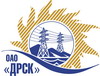 Открытое Акционерное Общество«Дальневосточная распределительная сетевая  компания»Протокол заседания Закупочной комиссии по вскрытию поступивших конвертовг. БлаговещенскСпособ и предмет закупки: Открытый запрос предложений на право заключения Договора на выполнение работ:  «Техническое обслуживание средств пожароохранной сигнализации» для нужд филиала ОАО «ДРСК» «Южно-Якутские электрические сети».  Закупка проводится согласно ГКПЗ 2014г. раздела  9 «Прочие услуги»  № 240  на основании указания ОАО «ДРСК» от  10.11.2014 г. № 286.Плановая стоимость закупки: 3 493 419,90 руб. без НДС.ПРИСУТСТВОВАЛИ: члены постоянно действующей Закупочной комиссии ОАО «ДРСК» 2 уровня.Информация о результатах вскрытия конвертов:В адрес Организатора закупки поступили 4 (четыре) заявки на участие.Вскрытие конвертов было осуществлено членами Закупочной комиссии .Дата и время начала процедуры вскрытия конвертов с заявками на участие в закупке: 10:15 (время благовещенское) 26.11.2014 г.Место проведения процедуры вскрытия: ОАО «ДРСК» г. Благовещенск, ул. Шевченко 28, каб. 244.В конвертах обнаружены заявки следующих Участников закупки:РЕШИЛИ:Утвердить заседания Закупочной комиссии по вскрытию поступивших на открытый запрос предложений конвертов.Ответственный секретарь Закупочной комиссии 2 уровня ОАО «ДРСК»	Т.В. ЧелышеваТехнический секретарь Закупочной комиссии 2 уровня ОАО «ДРСК»	Т.В. Коротаева№ 65/ПрУ-В26.11.2014№Наименование участника и его адресПредмет и общая цена заявки на участие в запросе цен1ООО «Электросервис» (678900 Республика Саха(Якутия) г. Алдан, ул. Зинштейна.26)Цена: 3 493 400,00 руб. без учета НДС ;                           НДС не предусмотрен2ООО ЧОП «РАПИРА»(680030 г. Хабаровск, ул. Павловича, 3а)Цена: 3 143 925,00 руб. без учета НДС (3 709 831,50 руб. с учетом НДС)3ИП Чертоплясов А.М. (678900 Республика Саха(Якутия), г. Алдан, ул. Алданская, 22)Цена: 3 476 586,96 руб. без учета НДС;НДС  не предусмотрен4ООО ЧОП «Флагман» (678900 Республика Саха (Якутия) г. Алдан, ул. Тарабукина, 67Цена: 3 491 125,56 руб. без учета НДС; НДС  не предусмотрен